В соответствии со статьей 13 Федерального закона от 06 октября 2003 года № 131-ФЗ «Об общих принципах организации местного самоуправления в Российской Федерации», Уставом Шумерлинского муниципального округа Чувашской Республики,     Собрание депутатов Шумерлинского муниципального округа р е ш и л о:1. Выступить с инициативой о преобразовании муниципальных образований путем объединения муниципального образования город Шумерля Чувашской Республики и муниципального образования Шумерлинский муниципальный округ Чувашской Республики,   и наделения вновь образованного муниципального образования статусом муниципального округа с наименованием Шумерлинский муниципальный округ Чувашской Республики с административным центром: город Шумерля. 2. Обратиться к Собранию депутатов города Шумерля Чувашской Республики с предложением выразить согласие населения города Шумерля по преобразованию муниципальных образований путем объединения муниципального образования город Шумерля Чувашской Республики и муниципального образования Шумерлинский муниципальный округ Чувашской Республики,   и наделения вновь образованного муниципального образования статусом муниципального округа с наименованием Шумерлинский муниципальный округ Чувашской Республики с административным центром: город Шумерля.3. Направить настоящее решение в представительный орган города Шумерля.4. Обеспечить  опубликование настоящего решения   в периодическом печатном издании «Вестник Шумерлинского муниципального округа» и размещение на официальном сайте Шумерлинского муниципального округа Чувашской Республики в информационно-телекоммуникационной сети «Интернет» настоящего решения. 5. Настоящее решение вступает в силу после его официального опубликования.ЧĂВАШ РЕСПУБЛИКИ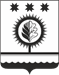 ЧУВАШСКАЯ РЕСПУБЛИКАÇĚМĚРЛЕ МУНИЦИПАЛЛĂОКРУГĔН ДЕПУТАТСЕН ПУХĂВĚЙЫШĂНУ15.04.2024 38/3 №Çемěрле хулиСОБРАНИЕ ДЕПУТАТОВШУМЕРЛИНСКОГО МУНИЦИПАЛЬНОГО ОКРУГАРЕШЕНИЕ15.04.2024  № 38/3город ШумерляОб инициативе по преобразованию муниципальных образований путем объединения  муниципального образования город Шумерля Чувашской Республики и муниципального образования Шумерлинский муниципальный округ Чувашской Республики,   и наделения вновь образованного муниципального образования статусом муниципального округа с наименованием Шумерлинский муниципальный округ Чувашской Республики с административным центром: город ШумерляПредседатель Собрания депутатов Шумерлинского муниципального округа Чувашской Республики                             Б.Г. Леонтьев